Classroom Staff Leaving the Program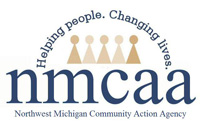 PolicyFollow the NMCAA Personnel Policies and additional guidance provided by State and Federal entities.Staff Departure ProceduresNotify the Human Resources Department by completing and submitting a Personnel Action Form (PAF).  HR Director will notify the IT Department for cancellation of agency email.HR Director will notify the Administrative Coordinator to disconnect the individual from the classroom(s) they are associated with on the miltcpartnership.org site.HR Director will notify DMT to disconnect the individual from ChildPlus.HR Director will notify Program Support, the Data Analysis Coordinator, and Business Office Personnel.Encourage the employee leaving the program to complete an exit interview survey at nmcaa.net.Click on tabs:  About Us     Additional Resources     Additional Resources      Exit Interview Collect keys and agency issued credit cards using the Key, Credit Card, and Technology Monitoring Form for guidance.  Arrange for locks/keys to be changed if necessary. Make arrangements to reprogram lock box codes if needed. Make arrangements to remove the past employee’s name from accounts or cards.Follow the process to ensure proper compensation of time worked.Contact LARA (cc: Kaylee Lovejoy on your email) and the ISD as required.Within 5 business days, the licensee shall notify LARA of the separation of a licensee designee, program director, or a central administrator approved under R400.8113(12) and a plan for replacement of the individual.  A substitute program director shall be appointed for a program director who has left employment or has a temporary absence that exceeds 30 consecutive workdays until return or replacement.  A substitute program director shall at least meet the qualifications of lead caregiver.  The department shall be notified when a substitute program director is appointed.Inform other team members, building staff, or collaborators as needed.Contact the Education Coach to disconnect the individual from Learning Genie.Contact the Education Manager to delete the staff person’s name from the Teaching Strategies GOLD system. *Refer to Key, Card and Technology Monitoring Form for information regarding staff that has access to agency property.References: R400.8110, R 400.8113, GSRP Implementation Manual